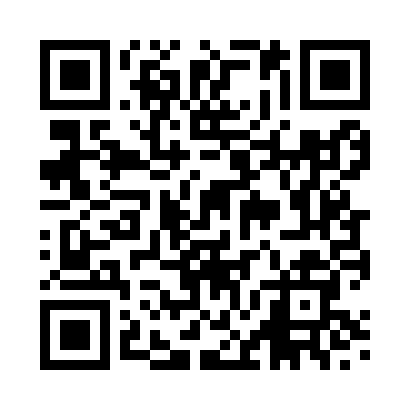 Prayer times for Billesdon, Leicestershire, UKWed 1 May 2024 - Fri 31 May 2024High Latitude Method: Angle Based RulePrayer Calculation Method: Islamic Society of North AmericaAsar Calculation Method: HanafiPrayer times provided by https://www.salahtimes.comDateDayFajrSunriseDhuhrAsrMaghribIsha1Wed3:295:311:016:098:3110:342Thu3:265:291:016:108:3310:373Fri3:235:271:016:118:3510:404Sat3:205:251:006:128:3610:435Sun3:165:241:006:138:3810:466Mon3:135:221:006:148:4010:497Tue3:105:201:006:158:4110:518Wed3:095:181:006:168:4310:529Thu3:095:161:006:178:4510:5310Fri3:085:151:006:188:4610:5311Sat3:075:131:006:198:4810:5412Sun3:065:111:006:208:5010:5513Mon3:055:101:006:218:5110:5614Tue3:045:081:006:228:5310:5715Wed3:045:071:006:238:5410:5716Thu3:035:051:006:248:5610:5817Fri3:025:041:006:258:5810:5918Sat3:015:021:006:268:5911:0019Sun3:015:011:006:279:0111:0120Mon3:004:591:006:289:0211:0121Tue2:594:581:006:289:0411:0222Wed2:594:571:006:299:0511:0323Thu2:584:551:016:309:0611:0424Fri2:584:541:016:319:0811:0425Sat2:574:531:016:329:0911:0526Sun2:574:521:016:339:1011:0627Mon2:564:511:016:339:1211:0628Tue2:564:501:016:349:1311:0729Wed2:554:491:016:359:1411:0830Thu2:554:481:016:359:1511:0931Fri2:544:471:026:369:1711:09